APSTIPRINĀTS  SENĀTA SĒDĒ2010. gada 20. decembrīprotokola Nr. 11izmaiņas  apstiprinātas 2012. gada 31.augustāprotokola nr. 5izmaiņas  apstiprinātas 2017. gada 30.oktobrīprotokola nr. 10grozījumi apstiprināti 2023. gada 4. decembrīprotokols nr. 14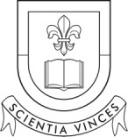 Daugavpils Universitātes Zinātnes padomes nolikums1. VISPĀRĪGIE NOTEIKUMI1.1. Daugavpils Universitātes (turpmāk – DU) Zinātnes padome ir zinātņu nozaru un apakšnozaru pārstāvības institūcija, kas veic zinātniskā darba koordinēšanu DU.1.2. Padome savā darbībā ievēro DU Satversmi, Augstskolu likumu, Zinātniskās darbības likumu, Ministru kabineta tiesību aktus, Izglītības un zinātnes ministrijas normatīvos dokumentus, DU normatīvos dokumentus un šo nolikumu.2. ZINĀTNES PADOMES FUNKCIJAS UN UZDEVUMI2.1. Zinātnes padomes galvenie pienākumi ir zinātniskā darba prioritāro virzienu noteikšana, akadēmiskā personāla un studējošo zinātniskā darba plānošana un koordinēšana, starptautiskās zinātniskās sadarbības veicināšana, pētījumu rezultātu izvērtēšana un apkopošana.2.2. DU Zinātnes padomes funkcijas ir pārraudzīt DU stratēģijas izstrādi un realizāciju, zinātnes attīstības procesu, zinātnes attīstībai paredzētā finansējuma izlietojumu, promocijas procesu īstenošanu, kā arī profesoru padomju darbu. (20.12.2010. nolikuma redakcijā ar izmaiņām, kas izdarītas 31.08.2012., kas stājas spēkā 03.09.2012.)2.3. Zinātnes padome veic šādus uzdevumus:2.3.1. Izvērtē un virza apstiprināšanai uz Senātu:- DU un DU zinātnes attīstības stratēģijas, programmas;- zinātnisko institūtu un centru attīstības stratēģijas;- nolikumus, kas saistīti ar DU zinātnisko darbību, akadēmiskā personāla novērtēšanu un kvalifikācijas celšanu;- promocijas padomju nolikumus;- atklāto konkursu izsludināšanu uz profesoru un asociēto profesoru amatiem; - citus dokumentus, kas saistīti ar DU zinātnisko darbību.(20.12.2010. nolikuma redakcijā ar izmaiņām, kas izdarītas 31.08.2012., kas stājas spēkā 03.09.2012.)2.3.2. Izvērtē un apstiprina:- prioritāros virzienus DU zinātnes attīstībai;- DU struktūrvienību zinātniskās darbības plānus un pārskatus;- zinātnes attīstībai paredzēto finansējumu;- promocijas un profesoru padomju apmaksas kārtību;- DU konferenču, zinātnisko konkursu un citu pasākumu programmas, rīcības komitejas un ekspertu komisijas zinātnisko un/vai akadēmisko projektu izvērtēšanai vai konkursu rezultātu izvērtēšanai;- atklāto konkursu izsludināšanu uz vadošo pētnieku, pētnieku un zinātnisko asistentu amatiem; - doktorantu iesniegumus par darbu aizstāvēšanu;- atskaites par radošo atvaļinājumu rezultātiem;- citus dokumentus, kas saistīti ar DU zinātnisko darbību.(20.12.2010. nolikuma redakcijā ar izmaiņām, kas izdarītas 31.08.2012., kas stājas spēkā 03.09.2012.)2.3.3. Lemj par:- zinātniskās darbības ētikas normu ievērošanu;- radošo atvaļinājumu piešķiršanu;- DU zinātnisko sadarbību ar ārvalstīm.2.3.4.Sniedz priekšlikumus:- par zinātnisko institūtu un centru dibināšanu, reorganizāciju un likvidāciju;- par zinātniskās infrastruktūras atjaunošanu, uzturēšanu un racionālu izmantošanu;- par zinātnieku pārstāvju deleģēšanu sadarbības programmu komitejās, kā arī starptautiskajās organizācijās;- par kandidatūrām Latvijas Zinātņu akadēmijas, kā arī DU un citu zinātnisko institūciju akadēmisko, goda nosaukumu un amatu iegūšanai;- par pieejamības nodrošinājumu starptautiskās zinātniskās informācijas resursiem, tai skaitā zinātniskajai literatūrai un elektroniskajiem resursiem.2.3.5. Veic citus zinātnisko darbību regulējošajos normatīvajos aktos noteiktos uzdevumus un risina ar zinātnisko darbību saistītus jautājumus.3. ZINĀTNES PADOMES SASTĀVS3.1. DU Zinātnes padomes sastāvā ir: 3.1.1. zinātņu prorektors; 3.1.2. (svītrots ar 30.10.2017. DU Senāta lēmumu Nr. 9.1.)3.1.3. katras fakultātes un institūta deleģēts akadēmiskā personāla pārstāvis;3.1.4. DU Jauno zinātnieku asociācijas pārstāvis.3.2. Zinātnes padomes darbu vada padomes priekšsēdētājs – DU zinātņu prorektors. Zinātnes padomes priekšsēdētājs nodrošina padomes funkciju īstenošanu. Zinātnes padomes priekšsēdētājam ir vietnieks.3.3. Zinātnes padome ir tiesīga pieaicināt ekspertus.3.4. Zinātnes padomes locekļi ir pakļauti Zinātnes padomes priekšsēdētājam tikai ar Zinātnes padomes darbību saistītajā jomā.3.5. Zinātnes padomes sekretāra pienākumus veic Zinātņu daļas vecākais referents.3.6. Zinātnes padomes sastāvu uz trim gadiem apstiprina DU Senāts. Zinātnes padomes locekļus no tās sastāva atsauc DU Senāts.4. ZINĀTNES PADOMES DARBĪBA4.1. Zinātnes padomes pirmo sēdi pēc tās sastāva apstiprināšanas Senātā sasauc Zinātņu prorektors – padomes priekšsēdētājs. Pirmajā sēdē Zinātnes padome ievēl priekšsēdētāja vietnieku. 4.2. Zinātnes padomes sēdes notiek ne retāk kā reizi divos mēnešos vai, ja nepieciešams, biežāk, un tās ir atklātas. Zinātnes padomes sēdes sasauc pēc priekšsēdētāja, vietnieka vai triju Zinātnes padomes locekļu ierosinājuma.4.3. Zinātnes padome lēmumus pieņem ar vienkāršu balsu vairākumu, atklāti balsojot. Var notikt aizklātais balsojums, ja to pieprasa vismaz trīs Zinātnes padomes locekļi. Ja balsu skaits sadalās vienādi, izšķirošā ir priekšsēdētāja balss. 4.4. Strīdus gadījumā zinātņu prorektors vai ¼ no DU Zinātnes padomes sēdē klātesošajiem ir tiesīgi pieprasīt jautājuma izskatīšanu un izlemšanu Senātā.4.5. Savas darbības veikšanai Zinātnes padomes locekļiem ir tiesības iepazīties ar nepieciešamo augstskolas informāciju.4.6. Zinātnes padomes locekļiem ir tiesības ierosināt izskatīšanai Zinātnes padomē jebkuru ar zinātnisko darbību vai Zinātnes padomes darba plānošanu saistītu jautājumu, iesniegt savus lēmumu projektus izskatāmajos jautājumos.    4.7. Zinātnes padomei ir tiesības atsevišķu jautājumu izlemšanai ekspertu komisiju sastāvā iekļaut attiecīgās tautsaimniecības jomas speciālistus.  4.8. Zinātnes padomes darbā ar padomdevēja tiesībām var pieaicināt attiecīgās zinātniskās darbības jomas ekspertus, kā arī valsts institūciju pārstāvjus un citas personas.4.9. Pieņemot lēmumus un sniedzot ekspertu atzinumus, Zinātnes padome nepieļauj interešu konflikta un zinātniskās ētikas pārkāpuma situācijas veidošanos.